To multiply two numbers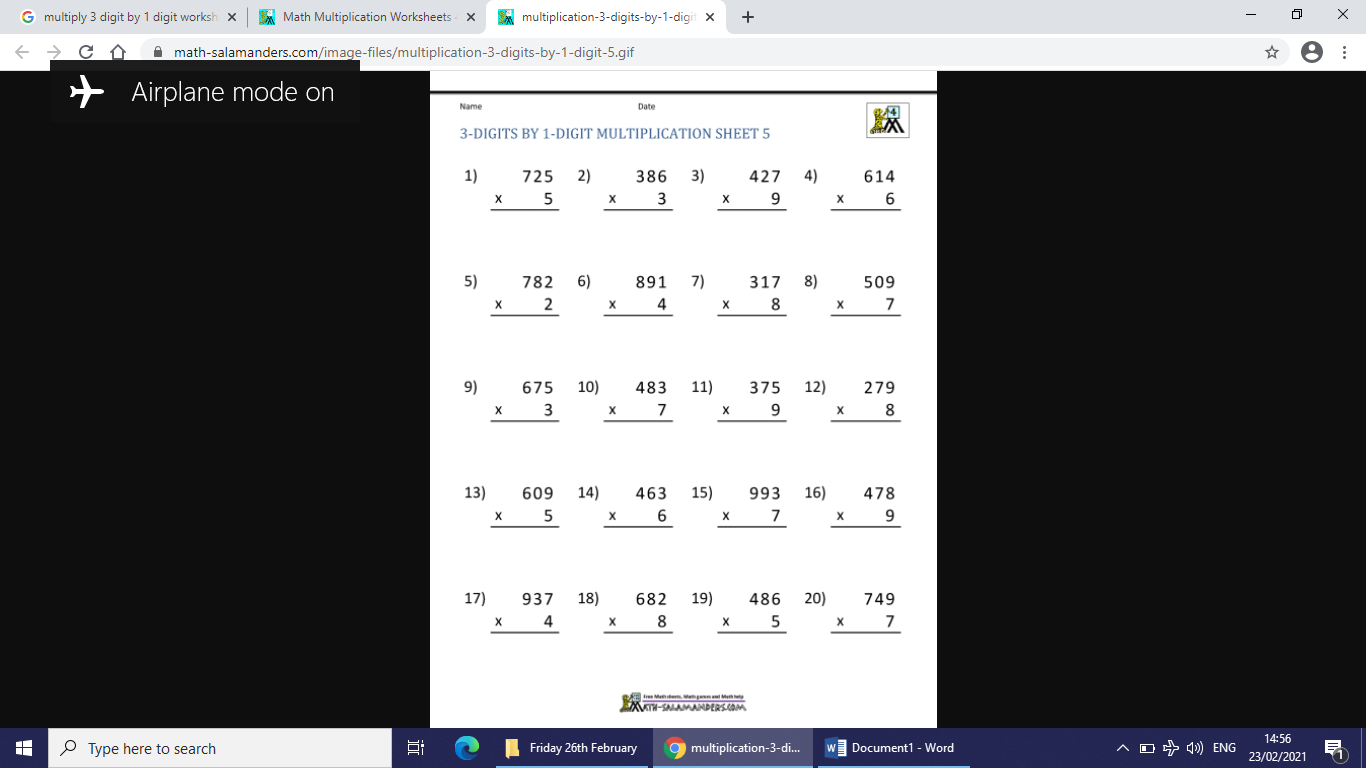 